Booking Form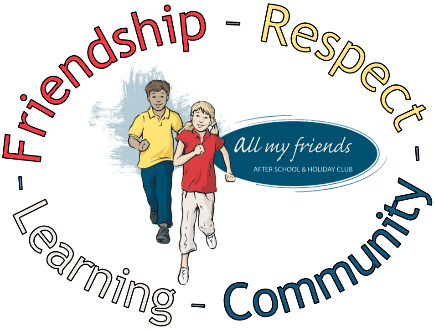 October Half Term Holiday Club 2020Open Monday 24th October – Friday 28th October 2022At Barnwood C of E Primary SchoolFor children aged Reception to 12 years old.Closing date for bookings is Friday 14th October.Terms and ConditionsBookings will be confirmed upon receipt of a completed and signed booking form, accompanied by full payment. We reserve the right to deny admission to the club in the event of non-payment.Sibling Rates apply to the eldest child if a younger sibling attends All My Friends Holiday Club at the same time.Cancellations will be refunded in full when at least 2 weeks’ written notice is received and at 50% when 1-2 weeks’ notice is given. Cancellations within 7 days will not be refunded.Please provide your child with a packed lunch. (We are a nut free setting)Please enter your required session dates and use one form per child. Session ChargesOctober 2022 Trips and EventsTo book a place, please complete and sign this booking form and send it to Holiday Club, All My Friends Childcare, 87 Barnwood Road, Gloucester, GL2 0SF, email it to ASC@allmyfriendschildcare.co.uk,  or hand it in person to the Manager at the Club.Date Received: _____________________________________ (For Office Use)Full Payment Received: ______________________________ (For Office Use)Child Allergy/Intolerance Recorded: ___________________ (For Office Use)www.allmyfriendschildcare.com 	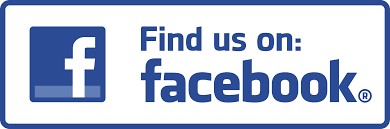 Child’s Full NameAge in YearsDateDayAll Day()Short Day()Session Cost £Special Instructions/Trips Required.24th October  Monday25th October Tuesday26th October  Wednesday 27th October Thursday28th OctoberFridayTotal Cost £Payment method (please circle)BACS: Sort Code 20-33-83 Account Number 60684716 (Reference child’s name)CashVoucherHoliday Full Day (8am-6pm)£35.00Holiday Full Day Sibling£33.00‘Short Day’ Session (9am-3pm)£29.50‘Short Day’ Session Sibling£28.50Trip / EventDate and TimeCostSpacesSpecial InstructionsTick to bookFalconry Experience!Monday 24th October 1pm£11.5015Please ensure your child has a waterproof coat and suitable footwear is requiredHalloween Fancy Dress DiscoWednesday 26th October 1pm StartN/AN/AWear your best fancy-dress outfit!Lunar City at GL1Thursday 27th October10am-11am£11.0014Please wear sensible clothing and socks! A waterproof coat and suitable footwear is requiredPlease note any allergies or intolerances that your child has:Office use only: Child details recorded on the control list? Signed:Date:Telephone Number Email Address:(so we can contact you regarding your booking).